  WHITCHURCH RURAL PARISH COUNCIL 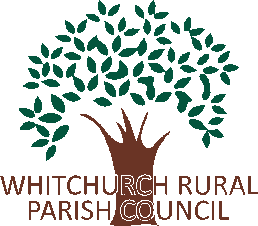 SMARTWATER ROLLOUTFacebook: Whitchurch Rural Parish Council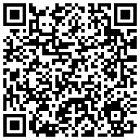 www.whitchurchruralparishcouncil.org.ukwhitchurchruralparish@hotmail.co.uk01948 841945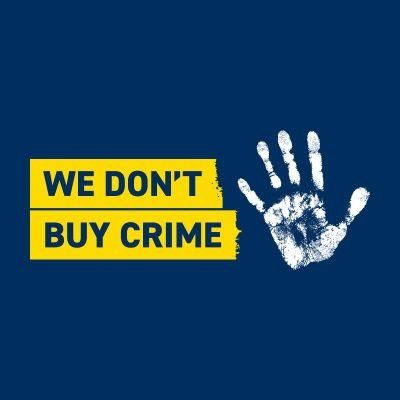 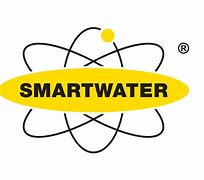 Whitchurch Rural Parish Council has Smartwater kits which are FREE for residents.  One kit to be registered to each household in the parish.Keep your property safe with Smartwater – a unique forensic coding systemPlease contact the Parish Council to claim your FREE kit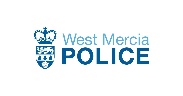 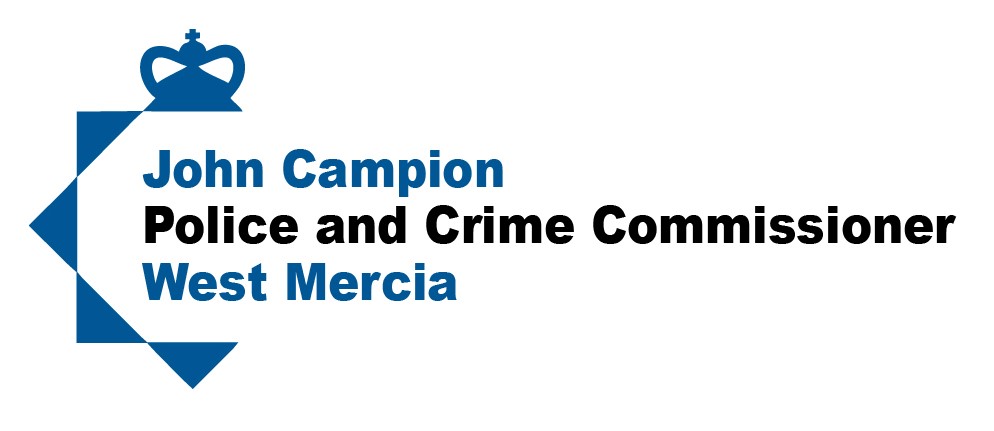 